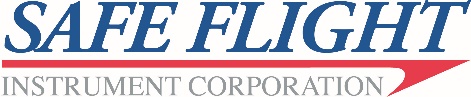 20 New King StreetWhite Plains, New York 10604Telephone: 914-946-9500www.safeflight.comPRESS RELEASE - Viking Series 400 Twin Otter in Flight Testing for Safe Flight’s Angle of Attack with Digital Heads-Up IndexerWhite Plains, New York (Monday, October 9, 2017) — Safe Flight Instrument Corporation of White Plains, NY, pioneers of Stall Warning and Angle of Attack systems for all segments of the aviation market, announced today that the Safe Flight Digital Angle of Attack (AoA) System is in flight test on the Viking Series 400 Twin Otter.  The FAA TSO’d system is comprised of a wing Lift Transducer, Computer and Indexer.  The Indexer provides the pilot with heads-up guidance for landing approach AoA.   The system also provides ARINC outputs to drive Low Airspeed Awareness (“LAA”) and AoA displays on the Honeywell Apex Primary Flight Displays.  Safe Flight’s wing Lift Transducer is a heated, leading edge monitor device and is Flight Into Known Icing (“FIKI”) capable.Allowing for slower approach speeds and increased AoA awareness during maneuver in flight, the Safe Flight system provides instantaneous stall trend and AoA information for short field approach as well as displaying best angle of climb aiding the pilot of utility STOL aircraft, such as the Series 400 Twin Otter, during backcountry and unimproved runway operations.  All factors which affect angle of attack are accounted for in the Safe Flight system, including flap and gear changes, wind gusts, ground effect and weight distribution, providing an additional measure of safety in the extreme operating conditions for which the Twin Otter’s performance has become renowned.“We’re confident Safe Flight’s AoA Digital System will be a significant operational benefit to the Viking Series 400 Twin Otter, providing crew with confidence to fly the aircraft to the limits of its ability in challenging environments,” said Robert Mauracher, Viking’s executive vice president, Sales & Marketing.  “Working with companies like Safe Flight to enhance the operational capabilities of the Series 400 Twin Otter while improving safety is always a win-win.”Visit Safe Flight at NBAA booth N1727 to learn more about proven, robust Angle of Attack.About VikingHeadquartered in Victoria, BC, Viking is the global leader in utility aircraft services, and the manufacturer of the world-renowned Series 400 Twin Otter. Viking is the Original Type Certificate holder for all out-of-production de Havilland aircraft, DHC-1 through the DHC-7, and provides exclusive spare parts manufacturing and product support for the legacy de Havilland fleet. In 2007 Viking launched the Twin Otter Series 400 production program, and to date over 130 new Viking aircraft have been sold to 29 countries worldwide.In October 2016, Viking acquired the Type Certificates (manufacturing rights) for the CL-215,               CL-215T, CL-415 aircraft and all variants from Bombardier. With the Type Certificate transfer, Viking assumed responsibility for product support for the global fleet of 170 aerial firefighters.Viking is managed by Longview Aviation Capital and forms part of the portfolio of a prominent Canadian family investment firm that maintains a long-term investment horizon and is one of the leading investors in the Canadian aviation industry.  For additional information, please visit www.vikingair.com.About Safe FlightSafe Flight Instrument Corporation, a leader in aviation safety and flight performance systems, was founded in 1946.  Headquartered in White Plains, New York, the company pioneered the development of Stall Warning and Angle of Attack, Automatic Throttle Systems, Wind Shear Warning, and many other innovations in aircraft instrumentation, flight performance and control systems for fixed and rotary winged aircraft.  In the helicopter market, Safe Flight produces Powerline Detection and Tactile Cueing systems.  The Tactile Cueing System allows the pilot to literally “feel” their way around the helicopter’s safe operating envelope of engine and drivetrain limits. Safe Flight’s products are installed on over two-thirds of the world’s aircraft in the general aviation, corporate, commercial and military sectors.  To find out more, please visit www.safeflight.com. CONTACT:  Matthew GreeneExecutive Vice Presidentmgreene@safeflight.com(914) 220-1105####